Instruções para SolicitaçãoO prazo mínimo para pagamento de bolsa lei é até o dia 10 do mês subsequente para os formulários recebidos com no mínimo 15 dias de antecedência.É necessário e obrigatório o preenchimento de todos os campos do formulário.O formulário deve conter a assinatura e o carimbo do coordenador do projeto. Caso esses itens não constem no final do formulário, o mesmo não será aceito.Relatório de atividades mensal é obrigatório.NÃO IMPRIMIR FRENTE E VERSOCuiabá,	Solicito providências com vistas ao pagamento de bolsa Lei conforme dados a seguir: Solicito providências com vistas ao pagamento de bolsa Lei conforme dados a seguir: Solicito providências com vistas ao pagamento de bolsa Lei conforme dados a seguir: _________________________________________Assinatura e carimbo do(a) Coordenador(a)Nome: Nome: Projeto:                                    Projeto:                                    Número do termo de compromisso / Contrato:Número do termo de compromisso / Contrato:Carga horária mensal: Carga horária mensal: Período de competência: Período de competência: Descrição das atividades realizadas: Descrição das atividades realizadas: Assinatura:Assinatura coordenador (a):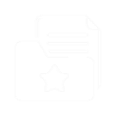 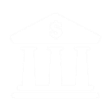 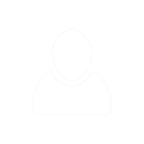 